Kalėdų belaukiant                               Advento ir Kalėdų laikotarpiai yra turtingi papročiais ir tradicijomis, nors kartais susipynę su prietarais, tačiau jie siekia vieno tikslo – išugdyti dorą ir laimės siekiantį žmogų. Todėl auginant jaunąją kartą, svarbu perduoti tai, ką mūsų senoliai brangino ir puoselėjo. Kalėdos – bene laukiamiausia ir gražiausia metų šventė, metas, kai norisi daryti gerus darbus, kurti šeimos tradicijas ir prisiminimus. Šių metų gruodžio 1 dieną PPT užimtumo grupės vaikai  puošė didžiąją grupės eglutę, darėme žaisliukus iš modelino. Gražinome ją darytais žaisliukais, šviečiančiomis lemputėmis,. Šventinę nuotaiką sukūrėme ne tik grupėje, bet ir širdyje.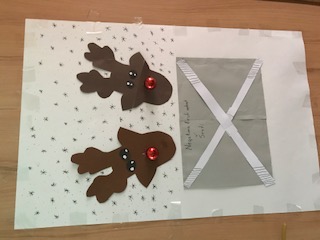 